Youth in Preparation Program(Y-PREP PROGRAM & SUMMER S.S.E. GROUPS)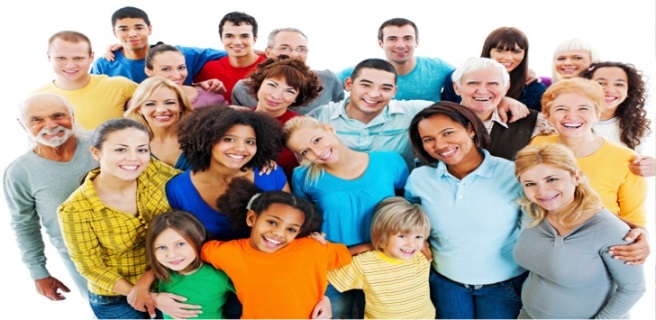 
Connecting with our Youth!Join Community Connections for Life, CMHCSocial Skills Enhancement Groups (S.S.E)HOT TOPICS to strengthen youth on becoming Socially Empowered(INTRODUCING SOCIAL ENHANCEMENT FIELD TRIPS, RAFFLES AND GIVEAWAYS)Ages 5-17FREE to Medicaid ParticipantsAfter School Y-Prep Program hours: 2:00 pm – 7:00 pm Monday - Friday Y-PREP SUMMER PROGRAM DATE/HOURS OF OPERATION: Super Social Saturdays (S.S.S) will be held every 4rd Saturday of each month. (S.S.S  will be suspended during the summer)*SUMMER S.S.E GROUPS*Summer Registration Starts April 25th- May 25th (Space is Limited)Registration Times: 10am-6pm/Registration is available on-line (www.ccflinc.com)*Child/ren must register by the above date or they may not be able to participate in our Y-Prep Summer S.S.E. Groups* *Proper documentation necessary for completion of registration process are as follows: Student Social Security Number, Parent Id, Student Medicaid Information*►Self Esteem►Mental Health►Addiction Education►Behavior Modification ►Peer Pressure ►Conflict Resolution ►Police Relationships ►Bullying►Hygiene►Appropriate use of Social Media►Effective Communication and many more social related topics►Effective Communication and many more social related topicsMIAMI GARDENS LOCATIONJUNE 10TH, 2019 – August 9th, 20198:30 AM – 4:30 PM Monday – FridayBELLE GLADE LOCATIONJUNE 3RD, 2019 – AUGUST 2ND, 20198:30 AM – 4:30 PM Monday – Friday